Актив пионерской дружины имени Софьи Бабаковой и Анны Королёвой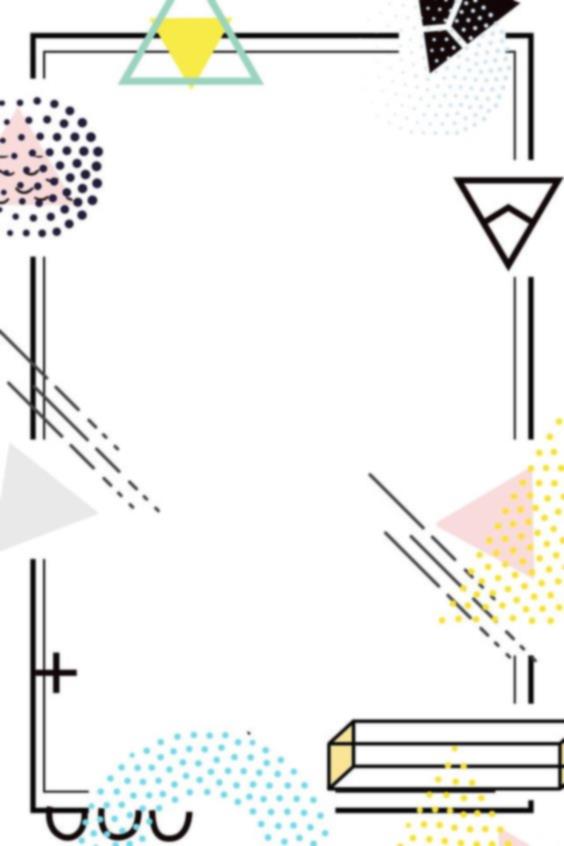 ГУО “ Средняя школа №2 г. Старые Дороги ”ПоручениеФ.И.О. пионераЧисло, месяц, год рожденияПредседатель совета дружиныАртемчик Анастасия Александровна27.10.2010СекретарьБода Янина Александровна07.02.2011Заместитель председателя совета дружиныГолуб Анна Александровна31.05.2010Председатели советов отрядов(по количеству отрядов)Шпак Мария Алексеевна03.08.2009Председатели советов отрядов(по количеству отрядов)Шилович Дарья Максимовна15.08.2009Председатели советов отрядов(по количеству отрядов)Теслик Эвелина Денисовна02.11.2008Председатели советов отрядов(по количеству отрядов)Медведская Алиса  Алексеевна12.06.2011Председатели советов отрядов(по количеству отрядов)Протащик Тимофей Ильич24.08.2011Председатели советов отрядов(по количеству отрядов)Лапаник Кира Максимовна11.01.2011Председатели советов отрядов(по количеству отрядов)Куртюгов Александр Дмитриевич08.12.2010Председатели советов отрядов(по количеству отрядов)Чередниченко Евгения Михайловна29.12.2009Председатели советов отрядов(по количеству отрядов)Селюк Эвелина Дмитриевна21.01.2010Председатели советов отрядов(по количеству отрядов)Дорофейчик Мария Васильевна04.05.2010Председатели советов отрядов(по количеству отрядов)Голубович Анна Александровна09.10.2009РедколлегияПещур Анастасия Николаевна15.10.2009РедколлегияПещур Надежда Николаевна15.10.2009РедколлегияВоробей Кирилл Игоревич03.04.2011